	       	АДЛЕР,  Гостевой дом «АДЛЕР»               Лето 2021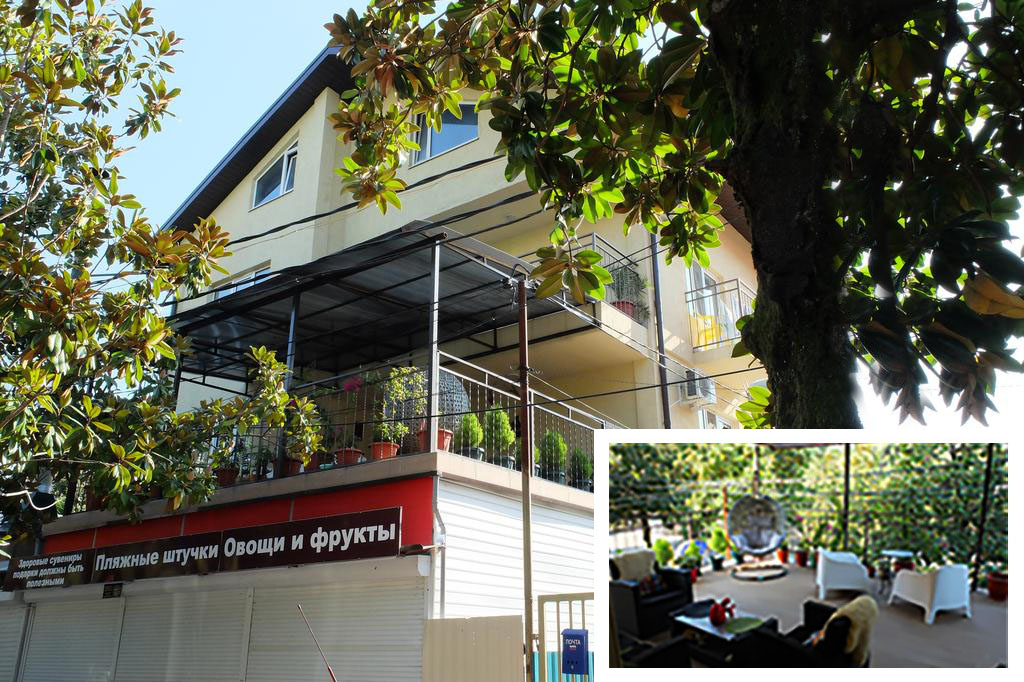 Гостевой дом «АДЛЕР» расположен в центре Адлера, на первой береговой линии,  поблизости от всей необходимой инфраструктуры, развлекательных центров и популярных достопримечательностей. Здесь Вы сможете посетить знаменитый Олимпийский Парк, Сочинский Океанариум, побывать в экскурсиях по окрестным местам, насладиться красотой горных пейзажей, вдохнуть чистый прозрачный горный воздух, увидеть безграничность синего моря и забыть на время о хлопотах и заботах будних дней. В непосредственной близости от гостевого дома «АДЛЕР» находятся кафе и рестораны, где Вы можете перекусить во время прогулки.  К Вашим услугам Wi-Fi-интернет, стиральная машина, гладильная доска и утюг, круглосуточная стойка регистрации. В шаговой доступности от отеля «АДЛЕР» находятся кафе, рестораны, Парк культуры и отдыха, знаменитый Маяк и Свято-Троицкая церковь.Размещение: «Стандарт»  2-х, 3-х, 4-х местные номера с  удобствами  (WC, душ, ТВ, кондиционер, одна двуспальная или две односпальные кровати, шкаф,  фен, туалетно-косметические принадлежности, балкон уточнять), холодильник на этаже на 6 номеров. Пляж:  «Чайка» -3 мин  - мелко -галечный. Питание: общая кухня для самостоятельного приготовления пищи.Дети: принимаются с 2-х лет,  до 5 лет на одном месте с родителями – 6200 руб., до 12 лет скидка на проезд – 200 руб.                                                                                                                                                                          Стоимость тура на 1 человека (7 ночей)В стоимость входит: проезд  на автобусе, проживание в номерах выбранной категории, сопровождение, страховка от несчастного случая.Курортный сбор за доп. плату – 10 руб/чел. в день.Выезд из Белгорода  еженедельно по пятницамХочешь классно отдохнуть – отправляйся с нами в путь!!!!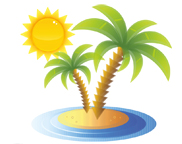 ООО  «Турцентр-ЭКСПО»                                        г. Белгород, ул. Щорса, 64 а,  III этаж                                                                                                            Остановка ТРЦ «Сити Молл Белгородский»     www.turcentr31.ru      т./ф: (4722) 28-90-40;  тел: (4722) 28-90-45;    +7-951-769-21-41РазмещениеЗаездыСТАНДАРТСТАНДАРТСТАНДАРТСТАНДАРТРазмещениеЗаезды2-х мест. с удоб.  окна на кафе2-х мест. с удоб. окна на тихую сторону3-х мест. с удоб.4-х мест. с удоб.31.05.-09.06.1635018450148501355007.06.-16.06.1635018450148501355014.06.-23.06.1655018650150001375021.06.-30.06.1655018650150001375028.06.-07.07.1755018950157501395005.07.-14.07.1775019150157501445012.07.-21.07.1795019350159501465019.07.-28.07.1795019350159501465026.07.-04.08.1795019350159501465002.08.-11.08.1795019350159501465009.08.-18.08.1795019350159501465016.08.-25.08.1795019350159501465023.08.-01.09.1795019350159501465030.08.-08.09.1695019150151501415006.09.-15.09.1675018950151501395013.09.-22.09.1655018750149501395020.09.-29.09.16550185501495013750